Society in pre-revolutionary FranceThe Estates-General was a general assembly representing the French estates of the realm: the clergy (First Estate), the nobles (Second Estate), and the common people (Third Estate).  Each estate was granted 1 vote in the Estates-General.

The Third Estate consisted of 98% of the population in France.  They represented the peasants to the middle class, or “bourgeoisie.”  The Third Estate paid all of the taxes, while the first 2 estates were not taxed.  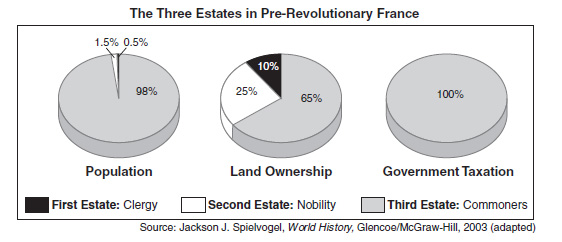 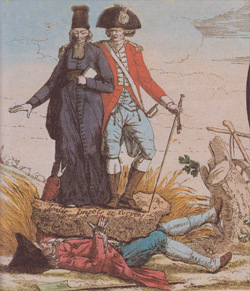 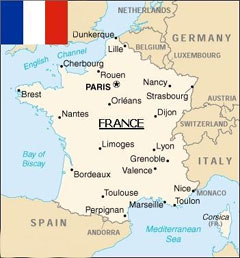 What led to these radical changes between the winter and the late summer of 1789?  Were these changes motivated more by Enlightenment ideas or economics?EventKey DetailsWhat is motivating this event- economics or Enlightenment ideas?  Why?1775-1781:  France assists in American RevolutionWinter of 1789: Bread RiotsJune 20, 1789:Tennis Court OathJuly 14, 1789: The Fall of the BastilleLate July, 1789:The Great FearAugust 4, 1789: The Creation of the Declaration of Rights of Man and Citizen